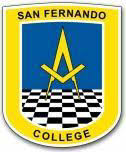 Guía Nº 7Unidad 1: Adaptaciones fisiológicas provocadas por la práctica de ejercicio físico.Estimados(as) estudiantes, esperando que todos (as) se encuentren muy bien y sin novedades producto del COVID-19, porque debemos ser conscientes de la delicada situación y cuidarnos entre todos.Les adjunto la retroalimentacion de la unidad 1, cualquier duda que tengan puede escribirme y les informo que esta semana no deben entregar ninguna actividad.Se realizara nuevamente una reunión vía Google Meet, se les informara fecha y horario.https://youtu.be/6W94BRTePPkAsignatura: Educación FísicaNivel: 3 Medio ElectivoProfesora: Constanza González PizarroObjetivo: Realizar el cierre de la unidad 1Correo electrónico: cogonzalez@sanfernandocollege.cl 